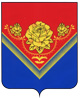 Администрация городского округа ПАВЛОВский ПОСАД МОСКОВСКОЙ ОБЛАСТИПОСТАНОВЛЕНИЕг. Павловский ПосадВ соответствии с Федеральным законом от 13.03.2006 №38-ФЗ «О рекламе», Федеральным законом от 06.10.2003 №131-ФЗ «Об общих принципах организации местного самоуправления в Российской Федерации», Постановлением Правительства Московской области от 28.06.2013 №462/25 «О внесении изменения в Положение о Главном управлении по информационной политике Московской области и утверждении Порядка согласования схем размещения рекламных конструкций», на основании письма Министерства информационных и социальных коммуникаций Московской области от 06.10.2022 №36ИСХ-2341, ПОСТАНОВЛЯЮ:Внести изменения в Схему размещения рекламных конструкций на территории городского округа Павловский Посад Московской области, утвержденную Постановлением Администрации городского округа Павловский Посад от 14.11.2019 №2063 «Об утверждении Схемы размещения рекламных конструкций на территории городского округа Павловский Посад Московской области и адресной программы установки и эксплуатации рекламных конструкций», с последующими изменениями внесенными Постановлениями: от 22.11.2019 № 2115, от 16.12.2019 № 2292, от 21.01.2020 №24, от 24.03.2020 №435, от 10.06.2020 №731, от 17.03.2021 №447, от 11.07.2022 №1162, путем корректировки адресов установки и эксплуатации рекламных конструкций, согласно Приложению. Исключить из Схемы размещения рекламных конструкций на территории городского округа Павловский Посад Московской области место по адресу: Московская область, г. Павловский Посад, ул. Герцена, на пересечении с ул. Кирова, позиция № 196.Опубликовать настоящее Постановление в газете «Павлово-Посадские известия» и разместить на официальном сайте Администрации городского округа Павловский Посад Московской области.Контроль за выполнением настоящего Постановления возложить на Заместителя Главы Администрации городского округа Павловский Посад Московской области И.С. Ордова.Глава городского округа Павловский Посад                                                                                                     Д.О. СеменовИсп. Петрова С.В.8(49643) 2-10-44Приложение к Постановлению Администрации городского округа Павловский Посад Московской области от 14.10.2022   № 1802 14.10.2022№1802О внесении изменений в Схему размещения рекламных конструкций на территории городского округа Павловский Посад Московской области№п/п№ РК на схемеАдрес установки и эксплуатации РКВид РКТип РКРазмер РККол-во сторон РКОбщая площадь информационного поля РК, кв.м.Технологическая характеристикаСобственник или законный владелец имущества, к которому присоединяется РК159Московская область г. Павловский Посад, ул. 3-я Пушкинская, у д.1, справаотдельно стоящаящит3 x 6236внешний подсветсобственность не разграничена260Московская область, городской округ Павловский-Посад - Куровское, 3км+460м, справаотдельно стоящаящит3 x 6236внешний подсветсобственность не разграничена366Московская область, городской округ Павловский  Посад, а/д М7 Волга, 69км+675м, справаотдельно стоящаящит3 x 6236внешний подсветсобственность не разграничена493Московская область, городской  округ Павловский Посад, а/д М7 Волга, 76км+110м, справаотдельно стоящаящит3 x 6236внешний подсветсобственность не разграничена5121Городской округ Павловский Посад, а/д А-108 Московское Большое Кольцо, 69км+120м, слеваотдельно стоящаящит3 x 6236внешний подсветсобственность не разграничена6136Московская область, г. Павловский Посад, ул. Большая Покровская, 32 м до пересечения с ул. Урицкого, у д.7отдельно стоящаяситиборд2,7 х 3,7219,98внутренний подсвет; автоматическая смена экспозициисобственность не разграничена7152Московская область, городской округ Павловский Посад, а/д Кузнецы - Павловский-Посад - Куровское, 4км+200м, слеваотдельно стоящаящит3 x 6236внешний подсветсобственность не разграничена8167г. Павловский Посад, пер. Ленинградский, 42 м после пересечения с ул. Максима Горького, справаотдельно стоящаящит3 x 6236без подсветасобственность не разграничена9208Московская область, г. Павловский Посад, ул. Большая Покровская 0км+950м от Носовихинского шоссе, слеваотдельно стоящаящит3 x 6236внешний подсветсобственность не разграничена10234Московская область, городской округ Павловский Посад, а/д М7 Волга, 74 км+660 м, справаотдельно стоящаящит3 x 6236внешний подсветсобственность не разграничена11263Московская область, г. Павловский Посад, пересечение ул. Привокзальная и ул. Герцена, у д.12отдельно стоящаяситиборд2,7 х 3,7219,98внутренний подсвет; автоматическая смена экспозициисобственность не разграничена